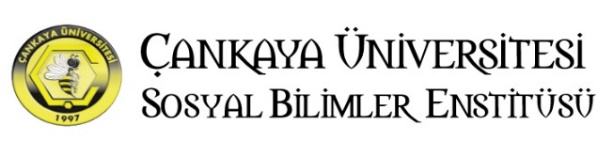 DOKTORA YETERLİK SINAVI BAŞVURU DİLEKÇESİ ANABİLİM DALI BAŞKANLIĞINA	.............................................................................................................Doktora  Programının ................................numaralı …………..yarıyıl öğrencisiyim.	Doktora Yeterlik Sınavına alınabilmem için gereğini saygılarımla arz ederim........../........./20......				 	                                                                       (Ad, Soyad, İmza)									    ................................................Adres:		.......................................................................................................................		.......................................................................................................................		.......................................................................................................................			.......................................................................................................................Telefon: 	Cep:.................................................................................................................		İş:..................................................................................................................E-posta:	.........................................................@..........................................................